РОССИЙСКАЯ ФЕДЕРАЦИЯРОСТОВСКАЯ ОБЛАСТЬАДМИНИСТРАЦИЯ
ВОЛЬНО-ДОНСКОГО СЕЛЬСКОГО ПОСЕЛЕНИЯМОРОЗОВСКОГО РАЙОНАРОСТОВСКОЙ ОБЛАСТИРАПОРЯЖЕНИЕ                                        от «___» _______2023 года №___                    ПРОЕКТст. Вольно-ДонскаяО выявлении правообладателяранее учтенного объекта недвижимостиВ соответствии со ст. 69.1 Федерального закона от 13.07.2015г. №218-ФЗ «О государственной регистрации недвижимости», пунктом 40 части 1 статьи 14 Федерального закона 131-ФЗ «Об общих принципах организации местного самоуправления в Российской Федерации», на основании Акта осмотра № 126 от 06.12.2023г., являющегося неотъемлемой частью настоящего постановления,1. В отношении зданий:- наименование: гараж, площадью 24,00 кв.м., с кадастровым номером 61:24:0060703:412;- наименование: летняя кухня площадью 12,00 кв.м., с кадастровым номером 61:24:0060703:413, расположенных по адресу: Ростовская область,      р-н. Морозовский, х. Вишневка, ул. Степная, д. 12, в качестве лиц, являющихся правообладателями, выявить:- Чернушкина Эдуарда Владимировича, 07.03.1979 года рождения, место рождения Россия, Ростовская область, Морозовский район, х. Вишневка, Россия, паспорт: серия 60 05 номер 527165, выдан 27.12.2005, Отдел внутренних дел Морозовского района Ростовской области, зарегистрированный по адресу: Россия, Ростовская область, район Морозовский, х. Вишневка, ул. Степная, д. 12, СНИЛС 118-561-423 55;- Чернушкину Людмилу Валентиновну, 30.06.1972 года рождения, место рождения Россия, Волгоградская область, Чернышковский район, х. Басакин, Россия, паспорт: серия 60 17 номер 138839, выдан 02.08.2017, Межрайонный отдел УФМС России по Ростовской области в городе Морозовске, зарегистрированный по адресу: Россия, Ростовская область, район Морозовский, х. Вишневка, ул. Степная, д. 12, СНИЛС 013-972-044 37.Право Чернушкина Эдуарда Владимировича, Чернушкиной Людмилы Валентиновны на объекты недвижимости подтверждается выпиской из Единого государственного реестра недвижимости об объекте недвижимости на жилой дом (кадастровый номер 61:24:0060703:411) номер государственной регистрации права: 61-61-29/025/2008-672 от 16.10.2008 года.2. В соответствии с частью 11 статьи 69.1 Федерального закона от 13.07.2015 № 218-ФЗ «О государственной регистрации недвижимости» лицо, выявленное в порядке, предусмотренном настоящей статьей, в качестве правообладателя ранее учтенного объекта недвижимости, либо иное заинтересованное лицо вправе представить в письменной форме или в форме электронного документа (электронного образа документа) возражения относительно сведений о правообладателе ранее учтенного объекта недвижимости, указанных в ппостановлении, с приложением обосновывающих такие возражения документов (электронных образов таких документов) (при их наличии), свидетельствующих о том, что такое лицо не является правообладателем указанного объекта недвижимости, в течение тридцати дней  со дня получения указанным лицом настоящего постановления.3.   Настоящее постановление вступает в силу с даты подписания. 4. Контроль за исполнением настоящего постановления оставляю за собой.,,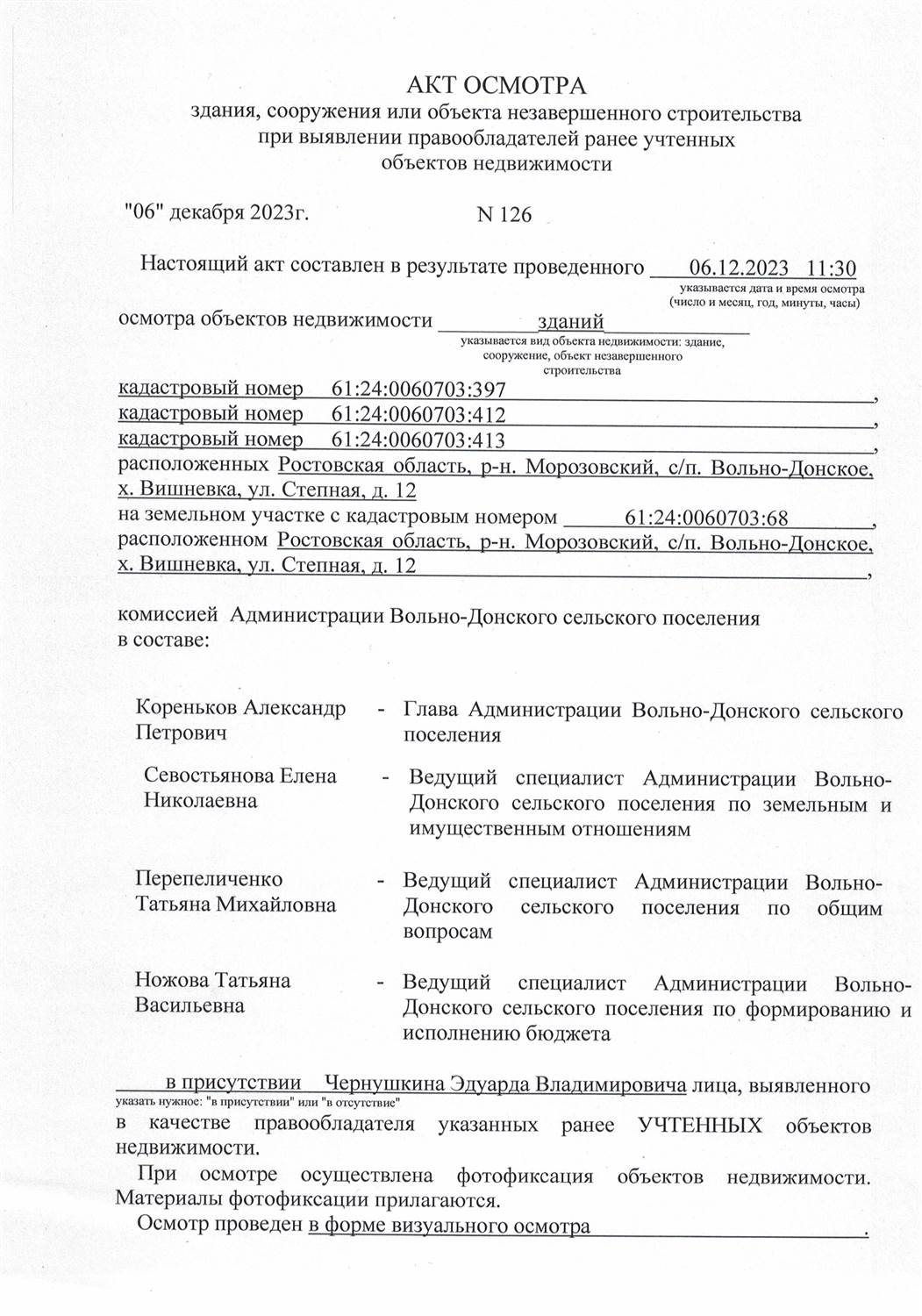 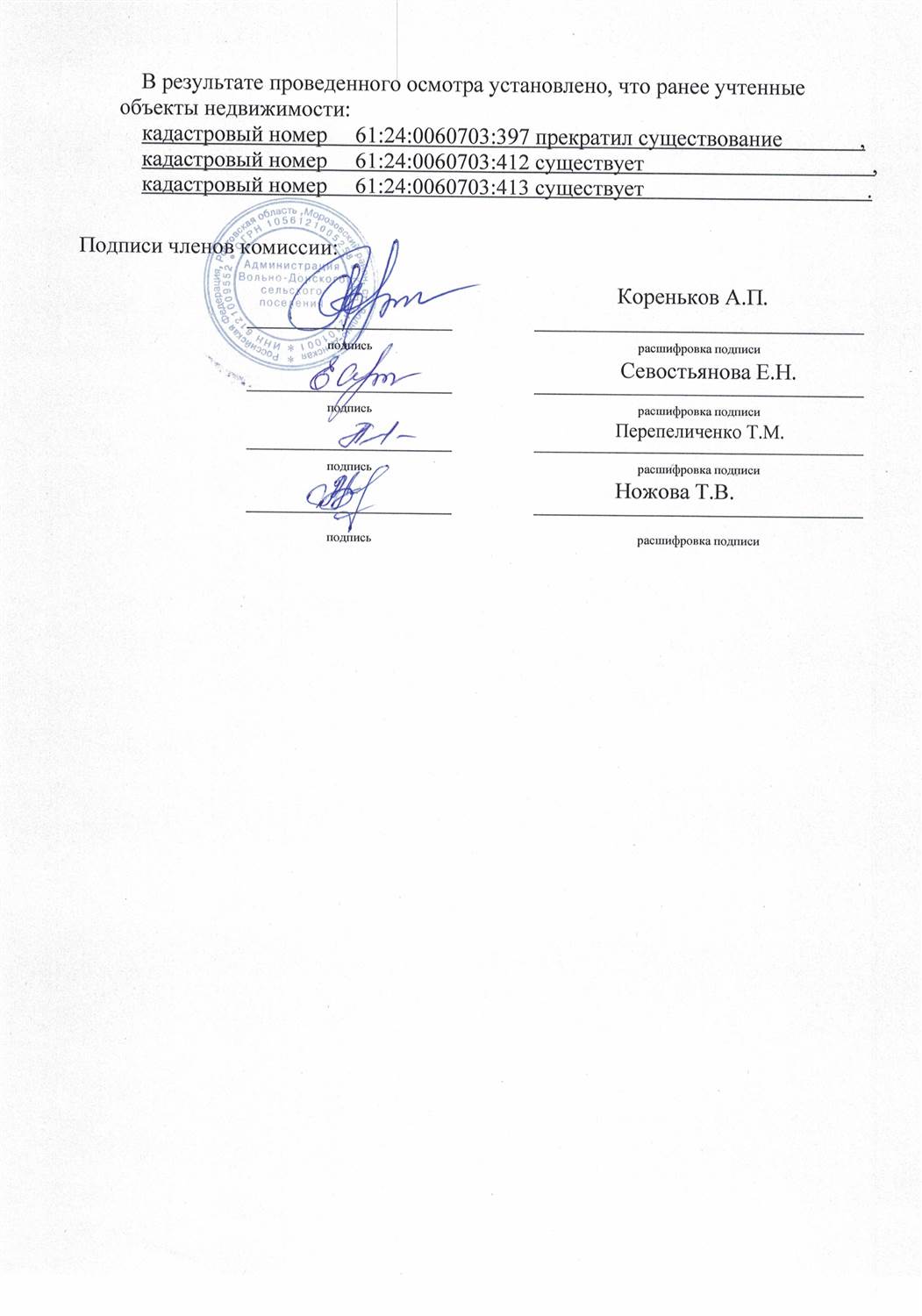 АКТ ОСМОТРАздания, сооружения или объекта незавершенного строительства при выявлении правообладателей ранее учтенныхобъектов недвижимости "06" декабря 2023г.                              N 126    Настоящий акт составлен в результате проведенного        06.12.2023   11:30                                                                                                                                                                                                    указывается дата и время осмотра                                                                                                                                                                              (число и месяц, год, минуты, часы)осмотра объектов недвижимости _________зданий_____________                                                       указывается вид объекта недвижимости: здание,                                                                        сооружение, объект незавершенного                                                                                           строительствакадастровый номер     61:24:0060703:397                                                                  ,кадастровый номер     61:24:0060703:412                                                                  ,кадастровый номер     61:24:0060703:413                                                                  ,расположенных Ростовская область, р-н. Морозовский, с/п. Вольно-Донское,       х. Вишневка, ул. Степная, д. 12                на земельном участке с кадастровым номером            61:24:0060703:68               ,расположенном Ростовская область, р-н. Морозовский, с/п. Вольно-Донское,      х. Вишневка, ул. Степная, д. 12                                                                                 ,комиссией  Администрации Вольно-Донского сельского поселения                  в присутствии    Чернушкина Эдуарда Владимировича лица, выявленного указать нужное: "в присутствии" или "в отсутствие"в качестве правообладателя указанных ранее УЧТЕННЫХ объектов недвижимости.При осмотре осуществлена фотофиксация объектов недвижимости. Материалы фотофиксации прилагаются.    Осмотр проведен в форме визуального осмотра                                                 .                                     В результате проведенного осмотра установлено, что ранее учтенные объекты недвижимости:кадастровый номер     61:24:0060703:397 прекратил существование              ,кадастровый номер     61:24:0060703:412 существует                                         ,кадастровый номер     61:24:0060703:413 существует                                        .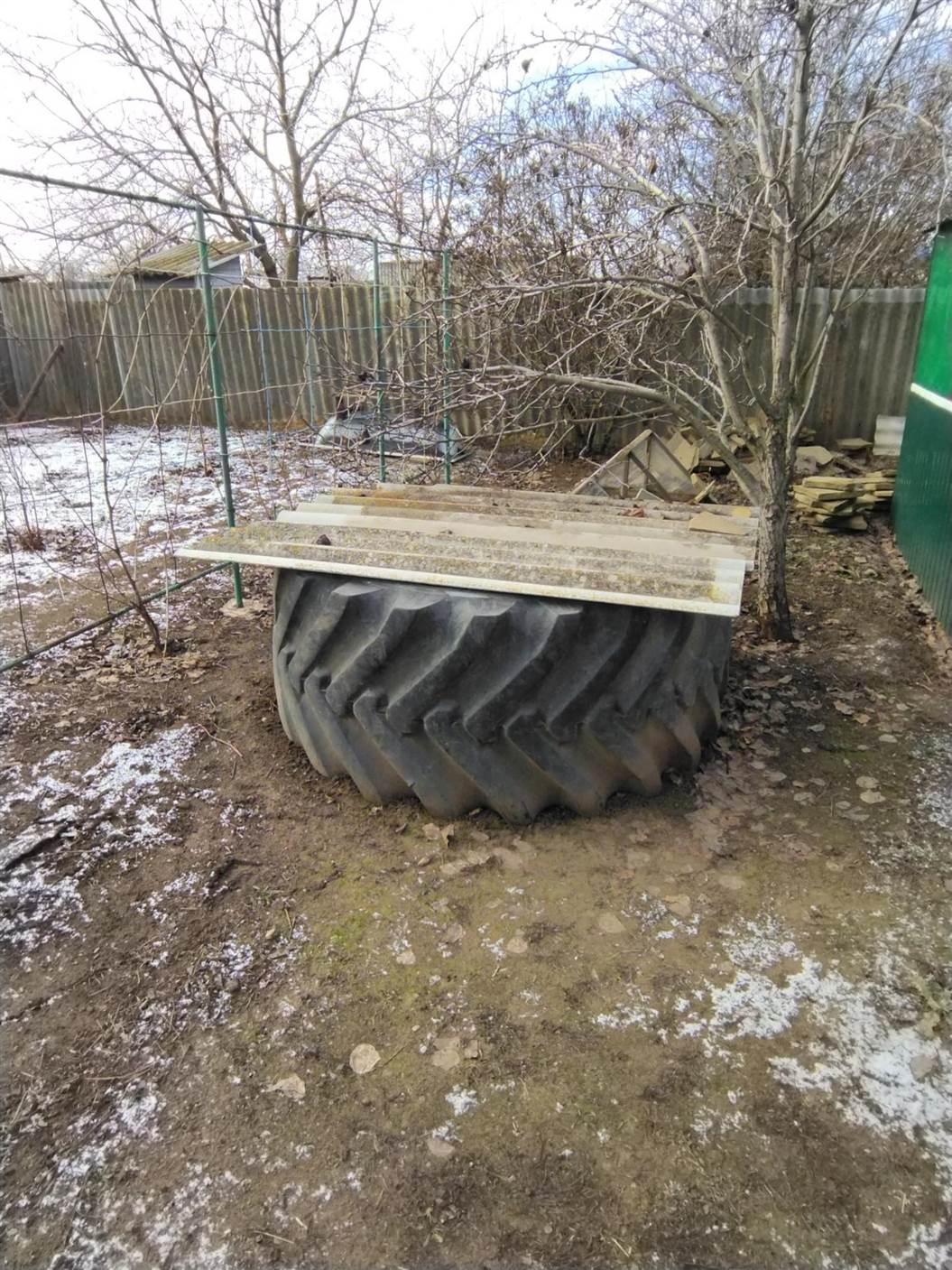 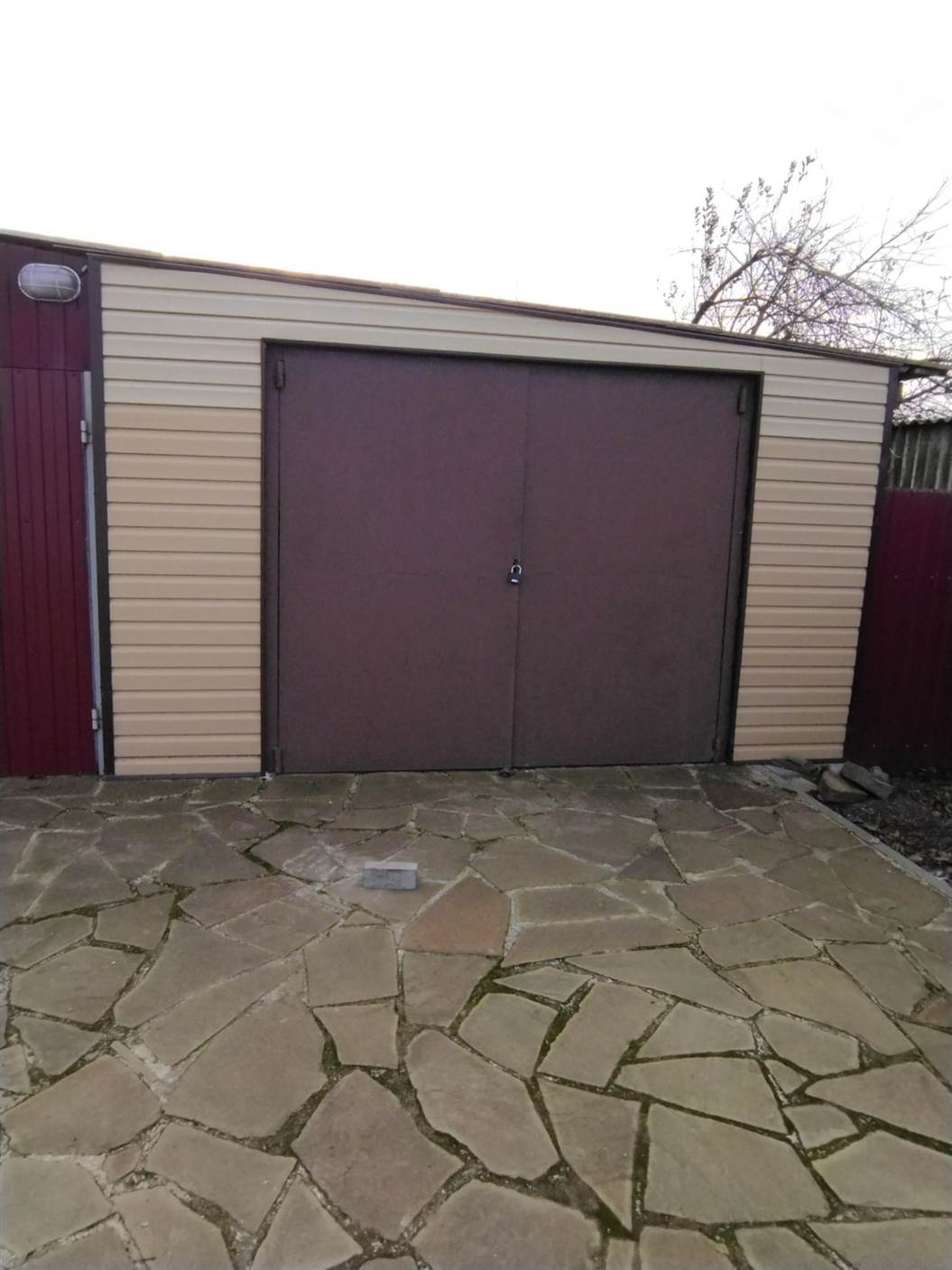 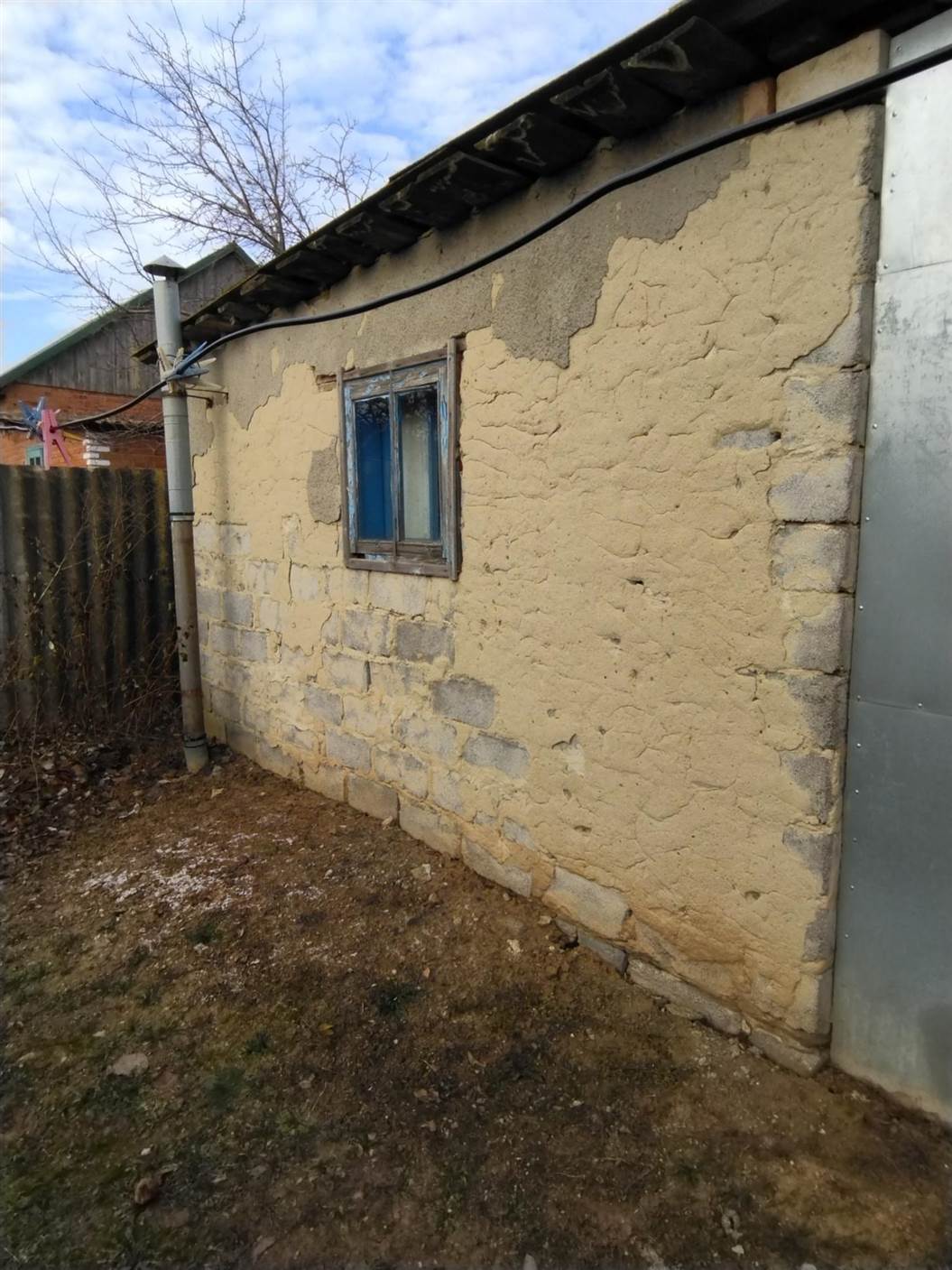 Глава АдминистрацииВольно-Донского сельского поселенияА.П. Кореньковв составе:в составе:в составе:в составе:Подписи членов комиссии:Подписи членов комиссии:Подписи членов комиссии:Подписи членов комиссии:              Кореньков А.П.              Кореньков А.П.              Кореньков А.П.подписьподписьрасшифровка подписи                 Севостьянова Е.Н.расшифровка подписи                 Севостьянова Е.Н.расшифровка подписи                 Севостьянова Е.Н.подписьподписьрасшифровка подписи                Перепеличенко Т.М.расшифровка подписи                Перепеличенко Т.М.расшифровка подписи                Перепеличенко Т.М.подписьподписьрасшифровка подписи                Ножова Т.В.расшифровка подписи                Ножова Т.В.расшифровка подписи                Ножова Т.В.подписьподписьрасшифровка подписирасшифровка подписирасшифровка подписи